UNIVERZITA TŘETÍHO VĚKUFAKULTA HUMANITNÍCH STUDIÍLetní semestr probíhá v období od 20. 2. 2017 do – 19. 5. 2017. Harmonogram akademického roku je k dispozici na stránce http://fhs.cuni.cz/FHS-594.html. Přednášky jsou společné pro studenty běžného studia i posluchače U3V. Poplatek je stanoven na 300 Kč za semestr bez ohledu na počet přihlášených kurzů. Můžete si tedy zapsat libovolný počet předmětů, které Vás zajímají. Po registraci přihlášky obdrží posluchač variabilní symbol pro úhradu poplatku, jenž je splatný pouze převodem na účet FHS UK nebo složenkou na poště. Veškeré informace i přihlášky najdete na naší stránce http://fhs.cuni.cz/FHS-597.html. Posluchači U3V mají nárok na průkaz externího uživatele služeb UK. Jeho výdej je zpoplatněn na 180,- Kč, ovšem jeho platnost je 9 let, během kterých můžete např. navštěvovat knihovny UK (přístup do SIS je možný pouze po dobu aktivního studia, poté bude opět zablokován). Průkaz Vám bude vydán např. ve Výdejním centru průkazů v Informačně-poradenském centru UK, Celetná 13, Praha 1. Seznam dalších výdejních míst a jejich úředních hodin najdete na  www.cuni.cz.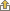 Kontakt: Agenda U3VMiroslava Havelková Fakulta humanitních studií  U Kříže 8  158 00 Praha 5 – Jinoniceemail:   U3V@fhs.cuni.cz nebo   miroslava.havelkova@fhs.cuni.cz 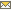 tel: 251 080 390, 603 830 869, 774 752 233Úřední hodiny: místnost 5006, 5. podlaží, pondělí a čtvrtek 11.00 – 13.45, po předchozí domluvě e-mailem nebo telefonicky v tyto dny i v jiném čase.   Přihlašovat se můžete osobně, poštou, emailem (u3v@fhs.cuni.cz nebo miroslava.havelkova@fhs.cuni.cz), nebo si přihlášku můžete vyzvednout osobně a vhodit ji do schránky u nástěnky U3V v 5. podlaží nalevo od výtahů. Přihlášky přijímáme do 15. 2. 2017. 